附件3【腾讯文档】：https://docs.qq.com/form/page/DVmhXSkFNYWZQZVpz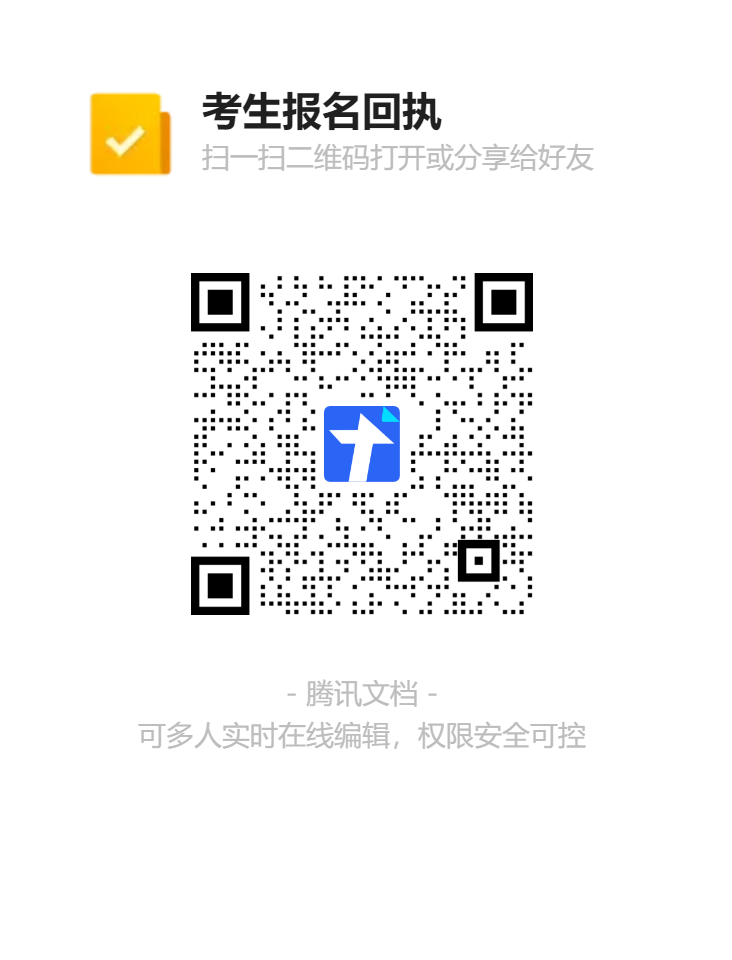 